2021年度区政协二届七次会议第11号提案专卷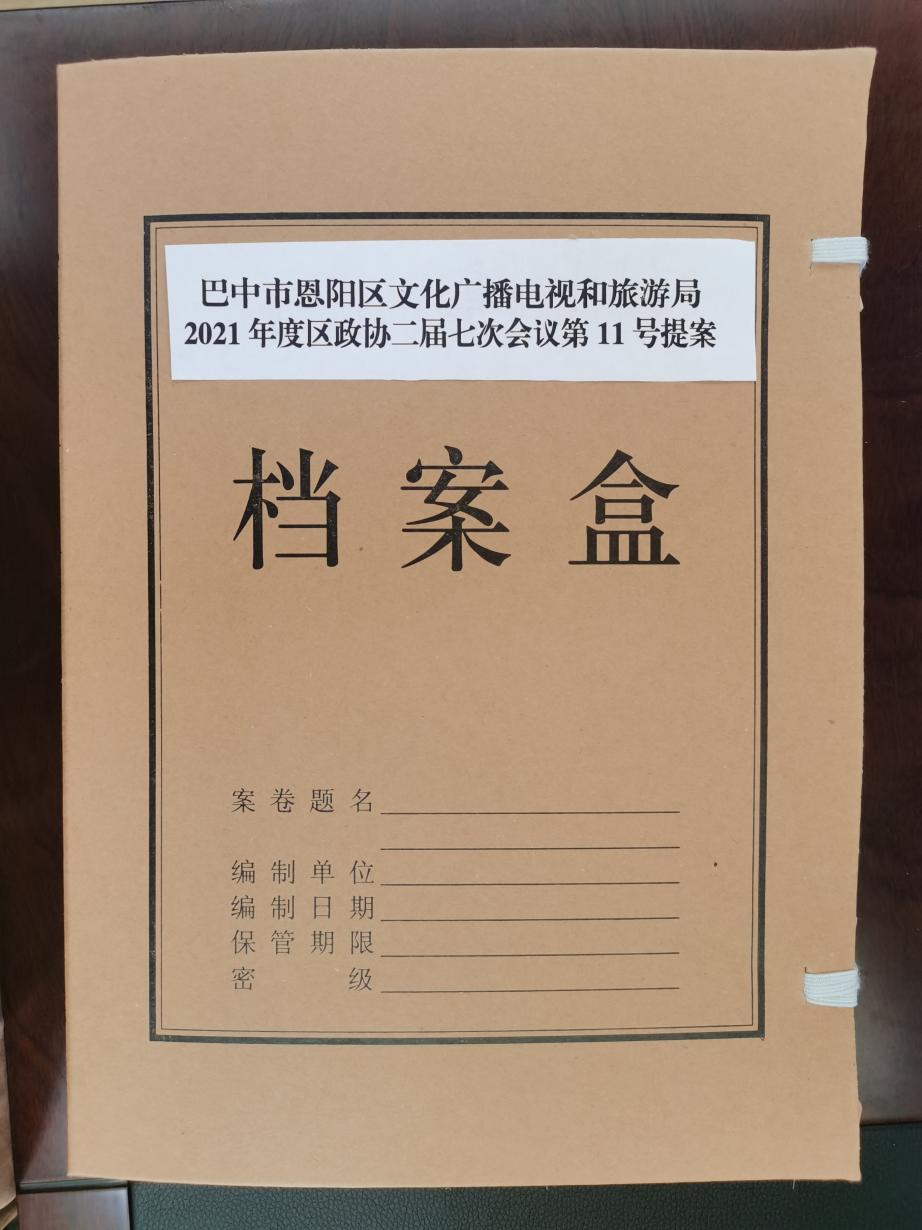 